IZVJEŠTAJ O RADU UFFBiH ZA 2014. GODINUAktivnosti koje je UFFBiH poduzeo u 2014. godini bile su u skladu sa Planom aktivnosti usvojenim na sjednici Skupštine 22. 03. 2014. godine. 05/06. 04. 2014. godine u Fojnici je uspješno organizirana i održana, druga po redu, radionica Manualne terapije na temu Tretman noge, koju je vodio dr. Stošić. Planirani tečaj CEPMT nije održan zbog malog broja zainteresiranih kandidata.29/30. 05. 2014. godine, u fojnici je uspješno održan tečaj Normalnog pokreta Bobath koncepta koji je vodila doris Kutcher-Meurer, certificirani IBITA instruktor.08. – 11. 05. 2014. godine Predsjednica UFFBiH je, na poziv predsjednice ER-WCPT Sarah Basin, bila promatrač na Generalnoj skupštini ER-WCPT u Kopenhagenu, gdje je imala radni ručak sa Brendom Meyers, generalnom tajnicom WCPT-a i Antoniom Lopezom, članom komisije za prijem novih članica, sa kojima je razmatrala Aplikaciju UFFBiH za članstvo u WCPT-u. Na ovom sastanku su dati prijedlozi za izmjene statuta UFFBiH i utvrđene aktivnosti koje je potrebno poduzeti kako bi se ostvarilo članstvo u WCPT. Osim toga, uspostavljeni su kontakti sa predstavnicima 36 zemalja, članica ER-WCPT.30.05.-01. 06. 2014. predsjednica UFFBiH Mirjana Dujmović i predsjednica poslvonice Zenica/Srednja Bosna, Šejla Imamović, bile su gosti na seminaru u organizaciji Udruženja fizioterapeuta Makedonije u Ohridu čime je uspostavljena dobra i otvorena suradnja sa ovim udruženjem.07. 06. održana je XVIII sjednica Upravnog odbora UFFBiH na kojoj su donesene odluke za štampanje brošure “Bobath tretman kod neurorazvojnih poremećaja kod djece”, podnesen izvještaj o putovanju u Kopenhagen i donešena odluka o sazivanju Vanredne Skupštine UFFBiH.U julu je štampano 3.000 primjeraka brošure “Bobath tretman kod neurorazvojnih poremećaja kod djece”, autora: Ljuba Vidačković i Dijana Tikvić, a ista je distribuirana u sve ustanove u kojima rade naši članovi, kao i u neke srodne ustanove. U augustu su štampani i distribuirani posteri povodom međunarodnog dana fizioterapeuta, a vanredna sjednica Skupštifne je održana 13. 09. 2014. godine, na kojoj su donešene odluke da se izvrše izmjene Statuta UFFBiH (po nalogu WCPT) i da se aktivira Udruženje fizioterapeuta u BiH.13. 09. 2014. U Hotelu Grand u Sarajevu održana je XIX sjednica Upravnog odbora UFFBiH i vanredna sjednica Skupštine UFFBiH na kojoj su donešene odluke o izmjenama Statuta UFFBiH, reaktiviranju Udruženja fizioterapeuta u BiH i organizaciji jednodnevnog, besplatnog seminara za članove UFFBiH 08. – 11. 10. 2014. godine održan je Prvi kongres fizioterapeuta Crne Gore na kojem su bili predstavnici UFFBiH kao aktivni učesnici, a veliki broj naših članova je učestvovao na ovom kongresu. Predsjednica UFFBiH je imala konstruktivan sastanak sa predstavnicima Fakulteta zdravstvenih studija iz Sarajeva, kao važan sastanak sa predsjednicom ER-WCPT, Sarah Basin na kojem se raspravljalo o napretku naše Aplikacije za članstvo u WCPT.22. 11. 2015., u hotelu Central, Franšizni centar, Vitez, uspješno je organiziran i održan jednodnevni stručni skup na temu “Iskustva iz prakse” koji je bio besplatan za članove UFFBiH i  jako dobro posjećen.13. 12. 2014. Održana XXI sjednica Upravnog odbora na kojoj su donešene odluke o poduzimanju aktivnosti vezanih za rad nelegalne Komore fizioterapeuta FBiH, aktivnostima koje treba poduzeti po pitanju objavljene Plave knjige i donešena odluka o planu aktivnosti za 2015. godinu. U decembru je završen document Primjedbe i sugestije za reviziju “Plave knjige” koji detaljno i vrlo precizno daje sve primjedbe na “Plavu knjigu”. Ovaj document je dostavljen Zavodu za javno zdravstvo FBiH, Federalnom ministarstvu zdravstva, te nekim kantonalnim ministarstvima zdravstva I ustanovama, amožete ga pogledati i na našoj web stranici.Sarajevo, 06. 02. 2015. godine			Podnosilac izvještaja za 2015. godinu:Predsjednica UFFBiH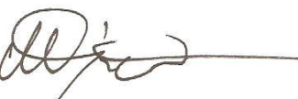 Mirjana Dujmović